BloemenDe bloemen worden gebracht door: mw. M. Setz  Afgelopen zondag zijn de bloemen met een groet van de gemeente gebracht naar: mw. J. Pool-Omvlee, Wilhelminastraat 8/A112 Bericht van overlijdenOp donderdag 12 april is overleden Meintje Moorlag-Leffers, in de leeftijd van 82 jaar.  De dienst van woord en gebed en de begrafenis hebben in besloten kring plaatsgevonden.Zieken   Dhr. H. Haan sr. is voor revalidatie verhuisd naar De Horst afdeling: de Hunze Rondweg 97  7825TC Emmen.Laten we in gebed en daad meeleven met onze zieken en zorgdragendeAgenda  woensdag 25 april 10.00u koffiedrinken in de WelputZondag 29 april 10.00u ds. G. Douma, BeilenActiviteitenagenda voor de komende maanden27 mei		SOW koor o.l.v. van Anton Stulp9 juni		Jong en oud samen aan de ” high tea”15 juli 		Afscheid dienst ds. J van BreevoortMededelingen voor de nieuwsbrief s.v.p. uiterlijk woensdag voor 18.00uur doorgeven aan: nieuwsbrief@noorderkerk.info                                                Nieuwsbrief                            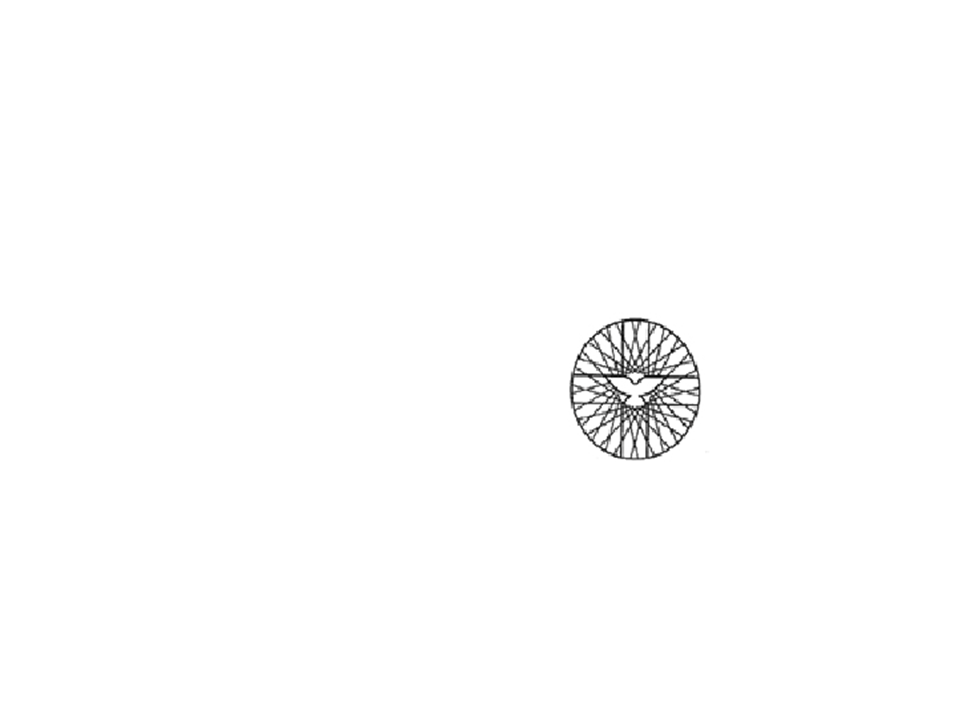 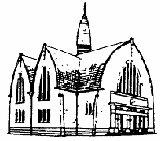 			             22 april  2018Voorganger: ds. A. de Lange, Hardenberg  Ouderling van dienst: mw. Linda PalsOrganist: dhr. Jans KroonKoster: dhr. Roelof VisserKindernevendienst: geenOppas: geenBediening beamer: Marcel HaanOntvangst: fam. StevensBloemendienst: mw. M. Setz                                                                                                    Autodienst: H. Oldengarm/ H. NaberInzameling van gaven: 1 Kerk en School Welkom door ouderling van dienst.Aanvangslied: Ps. 139: 1 en 2Stil gebedVotum en groet
Klein gloriaGebed van verootmoediging
Zingen: Lied 1008: 1
Leefregel: Rom. 12: 9-21 (NBV)
Zingen: Lied 1008: 2 en 3Gebed van de zondagLezen: Pred. 12: 1 – 8 (NBV)
Zingen: Lied  797: 1, 3, 4 en 8
Lezen: Rom. 8: 18-22 (BGT)
Zingen: Lied 836: 4 en 5

Prediking: een voltooid leven?
Zingen: Lied 847: 1, 2 en 3
Mededelingen
Dank- en voorbeden, stil gebed, onze Vader
Inzameling der gaven
Slotlied: 103C:  1 en 4
Zegen beantwoord met een gezongen AMEN (3x)    Zondag 22 april – eerste collecte – Diaconie NKDeze zondag collecteert de diaconie voor haar eigen werk inde gemeente. Hierbij vragen wij uw aandacht deze keer voorde Kerkomroep. Via kerkomroep.nl worden onze wekelijksekerkdiensten uitgezonden in beeld en geluid. Deze serviceis via internet vrij toegankelijk te ontvangen waardoor er wei-nig inkomsten tegen overstaan. Om beeld en geluid  blijvend in de lucht te houden vragen wij uw speciale aandacht voor dezecollecte. Heeft u de mogelijkheid van internet dan kunt u allekerkdiensten van maanden terug zien via kerkomroep.nlDe tweede collecte is voor de Kerk en bij de uitgang voor de                                                                                  gebouwen.Inzameling van gaven:     Opbrengst collecte 15 april voor Diaconie NK - €130.72Inloopochtend.Woensdag  25 april zijn de deuren van de Welput weer open voor iedereen. Het zou fijn zijn als wij u dan ook kunnen begroeten. De koffie en thee staan altijd klaar op woensdagmorgen, een keer per 14 dagen, vanaf 10.00 uur in de Welput. U bent van harte welkom. Loopt u ook binnen???Inl. bij Sien Rooseboom, tel: 551235 of Jitske Wanders, tel: 552894HERDENKINGSBIJEENKOMST EN STILLE TOCHT 4 MEI IN NIEUW-AMSTERDAM Op veel plaatsen in ons land worden op 4 mei de mensen herdacht die in de Tweede Wereldoorlog hun leven gegeven hebben voor de vrijheid. Op die dag worden ook zij herdacht die in alle jaren daarna hun leven opgeofferd hebben voor de vrijheid van mensen. Het is goed om daar op zo'n dag bij stil te staan. Voor de zevende keer organiseert het 4 mei-comité Nieuw-Amsterdam/Veenoord een herdenkingsbijeenkomst. Het is een algemene herdenkingsbijeenkomst bedoeld voor de hele dorpsgemeenschap. Frits Rosenbaum, oud-voorganger van de Veenkerk in Klazienaveen-Noord, zal een verhaal houden over joodse medeburgers en verzetsmensen in de Tweede Wereldoorlog uit onze regio. Het verhaal is geschreven vanuit het historische perspectief van leerlingen van een middelbare school in de regio in de jaren 1935/1936. Het Nationaal Comité 4 en 5 mei draagt elk jaar een thema aan. Dat is dit jaar 'Geef de vrijheid door – jaar van verzet'. Gedeputeerde Henk Jumelet zal een toespraak houden over dit thema. Mart Brok van de Taalwerkplaats Drenthe leest het gedicht voor dat hij bij het thema gemaakt heeft. Ook bewoners van De Breehof zullen een bijdrage leveren. Muzikale medewerking wordt verleend door een ensemble van harmonie Euterpe uit Emmen o.l.v. Martijn Veenstra en het koor 'Sing for fun' o.l.v. Jochem Weggemans. De bijeenkomst wordt gehouden in de Zuiderkerk en begint om 19.00 uur. De kerk is open om 18.30 uur. Aansluitend is er een stille tocht naar het herdenkingsmonument op de hoek Jagerslaan/Dreef. Na afloop is iedereen van harte welkom voor koffie/thee in de zaal achter de Zuiderkerk. We nodigen alle mensen uit Nieuw-Amsterdam/Veenoord van harte uit om deze bijeenkomst met aansluitend de stille tocht mee te komen maken. Het 4 mei-comité bestaat uit de volgende personen: Elly Wisselink(voorzitter), Aad Vrijhof(secretaris), Hilly Lanjouw(penningmeester), Alof Boxem, Tiens Eerenstein, Willy Misker en Ina Wittenberg 